PTC Seeks Indecency Fine for 'The Mick'The Parents Television Council hand-delivered complaints to the FCC over content found in Fox Broadcasting’s The Mick. The complaints concern the April 25 episode that centered on a teenage girl and her desire to get breast implants. The minor tells her guardian that “…you're working the room like you're mayor of tit town.”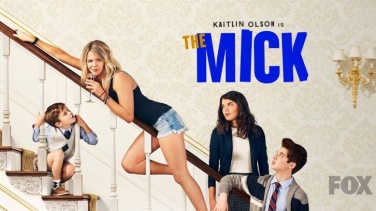 TVNewsCheck 7/17/17http://www.tvnewscheck.com/article/105686/ptc-seeks-indecency-fine-for-the-mick?utm_source=Listrak&utm_medium=Email&utm_term=PTC+Seeks+Indecency+Fine+For+%e2%80%98The+Mick%e2%80%99+&utm_campaign=Multicasting+Pt.+2%3a+Bringing+Justice+To+The+Entire+Country